谈判邀请文件邀请人：湖南新五丰股份有限公司项  目 名 称：衡南均佳12000头楼房母猪项目设计2023年1月目      录 第一章  谈判邀请第二章  谈判办法第三章  采购需求及说明第四章  合同条款及格式第五章  谈判响应文件编制第六章  谈判响应文件组成第一章  谈判邀请公告湖南新五丰股份有限公司衡南均佳12000头楼房母猪项目已获湖南新五丰股份有限公司批准，现对该项目设计事项由本公司组织谈判。1、谈判项目名称：湖南新五丰股份有限公司衡南均佳12000头楼房母猪项目设计2、项目预算：30万元；服务周期：20天。项目地点：衡南县花桥镇均佳村上何组、斗田组、中屋组、各家组。采购范围：湖南新五丰股份有限公司衡南均佳12000头楼房母猪项目初步设计，具体内容包括初步设计和概算编制及相关服务等项目所需要的全部设计内容。项目规模：建设内容包括猪场等生猪全产业链配套设施。衡南县花桥镇均佳村12000头楼房母猪养殖基地用地面积701亩，建筑面积73913平方米（暂定），建设猪舍、配套附属设施、污水处理站、配套建设道路停车场及场区工程、绿化工程、边坡、环保设施、消防设施等。3、供应商资格要求：1、供应商必须具有独立法人资格，并在人员、设备、资金等方面具有相应的服务能力。1.1法人提交企业法人营业执照副本复印件；1.2法人提交法定代表人身份证明原件或者法定代表人授权委托书原件并附法定代表人身份证明原件；2、供应商须具备建筑行业（建筑工程）设计资质和环境工程设计资质，资质证书处于有效期内。3、本项目实行资格后审,资格证明文件复印件须加盖供应商公章。4、本次谈判接受联合体形式，但联合体需满足以下条件：（1）联合体应提供“联合体协议书”，该协议书对联合报价各方均具有法律约束力。联合体必须确定其中一方为报价的全权代表（即牵头人）参加报价活动，并承担报价及履约活动中的全部责任与义务，且联合体各方无论是否实际参加、发生的情形怎样，一旦该联合体实际开始报价，联合体各方均应当就本次采购所引起或相关的任何或所有事项、义务、责任、损失等承担连带责任。申请参与本项目联合报价成员各自均应具备政府有权机构核发的有效营业执照；均应是自主经营、独立核算、处于持续正常经营状态的经济实体。（2）联合体各方中至少应当有一方对应满足本项目规定的相应资质条件，并且联合体供应商整体应当符合项目的资质要求，否则，其提交的联合报价将被拒绝。联合体中有同类资质的供应商按照联合体分工承担相同工作的，应当按照资质等级较低的供应商确定联合体资质等级。（3）由不同专业的供应商组成的联合体, 首先以牵头人的应答材料作为认定资质以及商务评审的依据；涉及行业专属的资质,按照所属行业所对应的供应商的应答材料确定。（4）联合体牵头人法定代表人或其授权代理人负责签署本次报价相关资料，其他联合体各方应当对此予以认可。联合体成交后，合同应由各成员的合法授权代表签字并加盖各成员公章，以便对联合体成员作为整体和他们各自作为独立体均具有法律约束力，但若该等签字或公章不齐全或缺乏，该联合体的牵头人的签署或类似的意思表示人具有代表该联合体的签署或意思表示的法律效力，并且据此各成员为履行合同应向采购代理机构与采购人承担连带责任。（5）联合体或其成员不得将其在合同项下的权利或义务全部或部分转让给第三人，有关分包事项或服务委托等须事先取得采购代理机构书面同意并且须遵守相关法律、法规、本次采购的全部相关规定。（6）联合体各方均不得同时再以自己独立的名义单独报价，也不得再同时参加其他的联合体报价。若该等情形被发现，其单独的报价和与此有关的联合体的报价均将被一并拒绝。联合体参加报价的，本文中所述供应商为该联合体的全权代表（即牵头人）。4、谈判邀请文件获取：凡符合谈判资格要求并有意参加谈判者，请于2023年1月4日起从湖南新五丰股份有限公司网站（http://www.newwf.com/）本公告发布网页自行下载谈判邀请文件。5、谈判响应文件递交时间要求：供应商于2023年1月10日9点由授权委托人执密封响应文件在谈判会议现场递交。6、谈判响应文件要求：（包含但不限于以下内容）1、响应单位加盖公章的资质证明文件（复印件）及法人代表授权委托书。2、加盖公章的第一轮报价单（二轮报价单现场填写）。3、售后服务承诺书。7、谈判保证金：1、保证金数额：壹万元整（¥10000.00元）2、缴纳方式：以银行转账等形式(非现金)从谈判单位基本账户缴入以下账户，供应商须确保谈判保证金在谈判截止时间前（含）到达指定账户，以银行查询到账时间为准。开户单位：湖南新五丰股份有限公司  开户银行：交通银行股份有限公司长沙潇湘支行   账    号：43161 00000 181500 04180  3、未按时足额缴纳保证金的，其响应文件将被拒绝。8、谈判时间及地点：2023年1月10日9:00，湖南新五丰股份有限公司会议室（长沙市芙蓉区五一西路2号第一大道19楼）。9、联 系 人：   刘先生              电    话： 15367739823            第二章  谈判办法1、谈判方法：本次谈判采用两轮报价法。第一轮报价由参标单位随响应文件递交，第二轮报价（最终报价）现场谈判确定。谈判小组对满足谈判文件的应标人，按照最终报价由低到高的顺序进行排名，推荐满足谈判文件要求且报价最低的供应商为本项目实施单位。2、评审表：第三章 谈判邀请需求及说明1、工程概况1、项目名称：湖南新五丰股份有限公司衡南均佳12000头楼房母猪项目2、建设地点：衡南县花桥镇均佳村上何组、斗田组、中屋组、各家组3、建设规模：建设内容包括猪场等生猪全产业链配套设施。衡南县花桥镇均佳村12000头楼房母猪养殖基地用地面积701亩，建筑面积73913平方米（暂定），建设猪舍、配套附属设施、污水处理站、配套建设道路停车场及场区工程、绿化工程、护坡、环保设施、消防设施等。 2、设计依据红线图：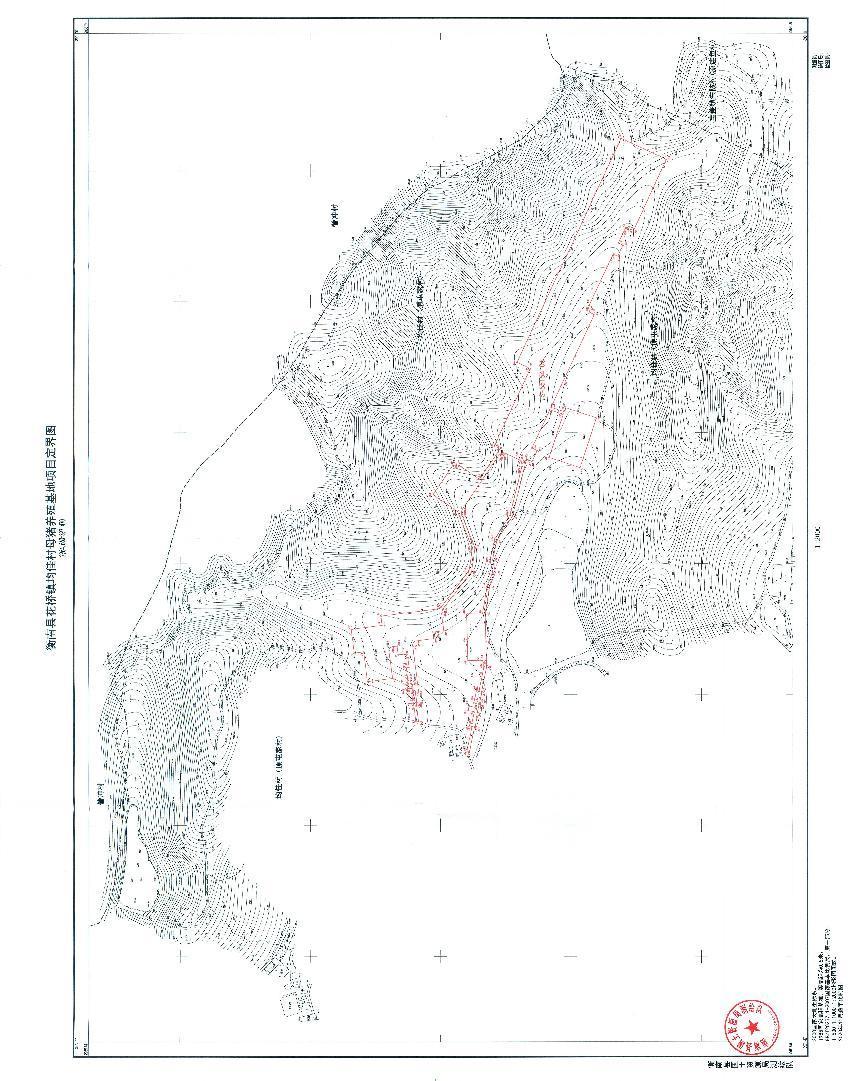 3、设计内容、阶段及深度1、设计内容：湖南新五丰股份有限公司衡南均佳12000头楼房母猪项目初步设计，具体内容包括初步设计和概算编制、模拟工程量清单及相关服务等项目所需要的全部设计内容。设计内容包括但不限于：(1) 各类猪舍：包含培育舍、过渡保育舍、妊娠舍、分娩舍的建筑、结构、给排水、电气图设计（各猪舍含综合用房）；(2) 附属工程：猪场配套的车辆洗消中心、门卫消毒室、外部综合办公楼、食堂、内部综合用房、员工活动场地、围墙、猪只中转站、配电房和封闭式赶猪通道的设计；(3) 场区工程：场区内猪舍、附属、道路、赶猪道等规划平面及定位；场区竖向设计图（包括场区单体及道路的竖向设计）；土石方平衡图：（包括土方计算、护坡和3米以下挡土墙设计等）；给排水总图及施工图、供电总图；总配电发电系统设计；场区路灯设计；消防设施设计。(4) 污水处理站、有机肥加工厂、病死猪无害化处理、猪舍和污水处理区除臭，必须考虑上述设施与生产区的管道标高及使用的逻辑关系的总体平面布局设计。(5) 整个项目的视觉形象设计：包含场区大门、门头、旗台、猪舍及综合用房视觉设计等，提供效果展示图。(6)该项目评审及介绍会的图纸及相关材料，参与并配合项目评审会的讲解及后续设计调整优化直至通过各方评审。（二）设计阶段包括：初步设计和概算编制及相关服务等项目所需要的全部设计内容。4、设计成果要求（一）设计人应提供书面的图纸、资料、文件以及电子版的图纸（DWG、PDF格式）、资料和相关文件（WORD格式）。（二）提交评审的设计文件份数应满足评审及标段划分需要，应结合工程实际情况、满足当地建设主管部门的评审要求。（三）施工图纸的编制应满足工程实际施工需要，符合国家或行业、地方有关施工图的编制深度，出图质量高。（四）设计成果需要满足我司《图档管理办法》的要求。5、设计时间要求本项目工程设计时间为20天，如有变动,将另行告知。 6、其他1、本项目合同总价为综合包干价，包括但不限于人工费、税金、材料费、复印费、打印费、评审费、会务费等完成本项目服务的全部费用，不因市场变化发生改变，不再另行计费。2、供应商在谈判前，如需踏勘现场，有关费用自理，踏勘期间发生的意外自负。第四章  合同条款及格式建设工程设计合同工 程 名 称： 工 程 地 点： 发   包  人： 设   计  人：签 订  日 期：签 订  地 点:发包人： 设计人：发包人委托设计人承担衡南均佳12000头楼房母猪项目设计工作，工程地点为湖南省衡阳市，经双方协商一致，签订本合同，共同执行。第一条　本合同签订依据1.1《中华人民共和国民法典》、《中华人民共和国建筑法》和《建设工程勘察设计市场管理规定》。1.2 国家及地方有关建设工程勘察设计管理法规和规章。1.3建设工程批准文件。第二条　设计依据2.1发包人给设计人的委托书；2.2发包人提交的基础资料；2.3设计人采用的主要技术标准是：国家、湖南省和长沙市现行有关规范、规程、标准等。第三条  合同文件的优先次序构成本合同的文件可视为是能互相说明的，如果合同文件存在歧义或不一致，则根据如下优先次序来判断：3.1合同书3.2中标函（文件）3.3发包人要求及委托书3.4 磋商书第四条　本合同工程的名称、规模、阶段、投资及设计内容（根据行业特点填写）4.1工程名称：湖南新五丰股份有限公司衡南均佳12000头楼房母猪项目设计（含初步设计和概算编制及相关服务）。4.2工程规模：12000头楼房母猪4.3设计内容：(1) 各类猪舍：包含培育舍、过渡保育舍、妊娠舍、分娩舍的建筑、结构、给排水、电气图设计（各猪舍含综合用房）；(2) 附属工程：猪场配套的车辆洗消中心、门卫消毒室、外部综合办公楼、食堂、内部综合用房、员工活动场地、围墙、猪只中转站、配电房和封闭式赶猪通道的设计；(3) 场区工程：场区内猪舍、附属、道路、赶猪道等规划平面及定位；场区竖向设计图（包括场区单体及道路的竖向设计）；土石方平衡图：（包括土方计算、护坡和3米以下挡土墙设计等）；给排水总图及施工图、供电总图；总配电发电系统设计；场区路灯设计；消防设施设计。(4) 污水处理站、有机肥加工厂、病死猪无害化处理、猪舍和污水处理区除臭，必须考虑上述设施与生产区的管道标高及使用的逻辑关系的总体平面布局设计。(5) 整个项目的视觉形象设计：包含场区大门、门头、旗台、猪舍及综合用房视觉设计等，提供效果展示图。(6)该项目评审及介绍会的图纸及相关材料，参与并配合项目评审会的讲解及后续设计调整优化直至通过各方评审。第五条  发包人向设计人提交的有关资料、文件及时间：根据发包人对设计进度的要求及具体工程情况确定。第六条  设计人向发包人交付的设计文件、份数、地点及时间注：（1）设计人除应向发包人提供书面的图纸、资料、文件外，还应向发包人提供电子版的图纸、资料和相关文件；（2）发包人要求设计人交付的设计资料及文件份数超过本合同规定的份数，设计人按成本价另收工本费；（3）因设计成果未获得相关主管部门批准而发生的修改，设计人不另收取任何费用。（4）交付地点第七条　费用7.1双方商定，本合同按双方竞争性磋商成交价格，暂定设计费为人民币大写：      元整（￥     ）。第八条　支付方式8.1设计人提交经发包人审批通过的设计文件后20天内，发包人或发包人子公司支付设计费总额的100% ，计人民币大写：             元整（￥                ）；8.2双方委托银行代付代收有关费用，发包人在支付上述款项前设计人需提供合法的增值税专用发票。第九条　双方责任9.1发包人责任9.1.1发包人按本合同第五条规定的内容，在规定的时间内向设计人提交基础资料及文件，并对其完整性、正确性及时限负责。发包人不得要求设计人违反国家有关标准进行设计。发包人提交上述资料及文件超过规定期限，设计人按本合同第六条规定的交付设计文件时间顺延。9.1.2发包人变更委托设计项目、规模、条件或因提交的资料错误，或所提交资料作较大修改，以致造成设计人设计返工时，双方应另行协商签订补充协议（或另订合同）、重新明确有关条款,已包含在合同价款中。9.1.3在合同履行期间，发包人要求终止或解除合同，设计人未开始设计工作的，应全额退还发包人已付的定金；设计人已开始设计工作的，发包人应根据设计人已进行的实际工作量计算并支付相应设计费。9.2设计人责任9.2.1设计人应按国家规定和合同约定的技术规范、标准进行设计，按本合同第六条规定的内容、时间及份数向发包人交付设计文件（出现9.1.1 、 9.1.2规定有关交付设计文件顺延的情况除外），并对提交的设计文件的质量负责。9.2.2设计合理使用年限为                  。9.2.3负责对外商的设计资料进行审查，负责该合同项目的设计联络工作。9.2.4设计人对设计文件出现的遗漏或错误负责修改或补充。由于设计人设计错误造成工程质量事故损失，设计人除负责采取补救措施外，应免收受损失部分的设计费，并根据损失程度向发包人支付赔偿金。9.2.5由于设计人原因，延误了设计文件交付时间，每延误一天，应减收该工程应收设计费的 千分之二，延误超过(10)天以上，发包人有权解除本合同，设计人须退还发包人已付全部费用，并一次性支付违约金(十)万元，违约金不足以弥补发包人损失，设计人还须予以补足。9.2.6合同生效后，设计人要求终止或解除合同，设计人应支付发包人相当于合同总价款2%的违约金。9.2.7设计人交付设计文件后，按规定参加有关上级的设计审查，并根据审查结论负责对不超出原定范围的内容做必要调整和补充。设计人按合同规定时限交付设计文件一年内，工程开始施工，设计人负责向发包人及施工单位进行设计交底、处理有关设计问题和参加竣工验收，不另收任何费用。若一年内工程未开始施工，设计人仍应负责上述工作，可按所需工作量向发包人适当收取咨询服务费，收费额由双方商定。9.2.8在施工阶段，第三方对施工图提出合理的优化设计建议，设计人应根据国家相关规范进行优化设计，发包人不再支付优化设计的费用。9.2.9设计人应及时提供施工阶段的现场设计服务，设计人在接到发包人的通知后24小时内必须到现场或以传真的形式答复相关设计问题，每耽误一天扣减设计费2000元。9.2.10设计人在工程施工期间应委派设计代表到施工现场进行配合与解决问题，在工程保修期根据发包人要求派专业技术人员配合解决有关问题，所需费用已包含在本合同设计费内。9.2.11 设计人不得与施工单位等串通，损害发包人利益，否则，一经发现，发包人有权解除本合同，要求设计人赔偿发包人损失，设计人并丧失承揽发包人后续设计项目的资格。9.2.12 设计人设计团队应保持相对稳定，设计人更换设计团队成员应经发包人同意，否则，发包人有权解除本合同，要求设计人赔偿发包人损失，设计人并丧失承揽发包人后续设计项目的资格。第十条　保密双方均应保护对方的知识产权，未经对方同意，任何一方均不得对对方的资料及文件擅自修改、复制或向第三人转让或用于本合同项目外的项目。如发生以上情况，泄密方承担一切由此引起的后果并承担赔偿责任。第十一条　仲裁本合同在履行过程中发生争议，双方当事人可协商解决，协商不成的，按下列第（二）种方式解决：（一）提交   \    仲裁委员会仲裁；（二）依法向合同签订地（湖南省长沙市）有管辖权的人民法院起诉。第十二条　合同生效及其他12.1设计人为本合同项目的服务至施工竣工验收、工程竣工资料备案完成、保修期结束为止。12.2本工程项目中，设计人不得指定建筑材料、设备的生产厂家或供货商。发包人需要设计人配合建筑材料、设备的加工订货时，所需费用由发包人承担。12.3发包人委托设计人配合引进项目的设计任务，从询价、对外招标、国内外技术考察直至建成投产的各个阶段，应吸收承担有关设计任务的设计人员参加。出国费用，除制装费外，其他费用由发包人支付。12.4发包人委托设计人承担本合同内容以外的工作服务，另行签订协议并支付费用。12.5由于不可抗力因素致使合同无法履行时，双方应及时协商解决。12.6本合同双方签字盖章即生效，一式   份，发包人    份，设计人   份。12.7本合同生效后，按规定应到项目所在地省级建设行政主管部门规定的审查部门备案；双方认为必要时，到市场监督管理部门鉴证。双方履行完合同规定的义务后，本合同即行终止。12.8双方认可的来往传真、电报、会议纪要等，均为合同的组成部分，与本合同具有同等法律效力。12.9未尽事宜，经双方协商一致，签订补充协议，补充协议与本合同具有同等效力。（以下无正文）注：合同条款以正式签订版本为准。签署页第五章  谈判响应文件编制1、供应商应仔细阅读本文件的所有内容，按本文件的要求编制谈判文件，并保证所提供的全部资料真实有效。2、谈判文件应采用胶装方式装订，装订应牢固、不易拆散和换页，不得采用活页装订，提倡双面打印。2.1谈判文件的书面内容不得有加行、涂抹或改写。2.2谈判文件应当采用纸制书面方式，由供应商按照本文件指定的谈判地点进行现场谈判，谈判邀请人不接受电报、电话、传真、邮寄等方式谈判。2.3以同一供应商名义，同一专业备选类库递送两套或以上的谈判文件，其谈判无效（★）。3、谈判文件的组成3.1谈判文件由商务部分、资格证明文件和技术部分等组成，应包括的内容详见本谈判文件的组成及格式。3.2在本文件格式样本或样本复印件上填写制作谈判文件的，其谈判无效（★）。3.3除谈判邀请文件另有规定外，计量单位为我国法定计量单位。4、谈判文件的签署及规定4.1谈判文件正本壹份、副本肆份。每一份谈判文件注明“正本”或“副本”字样，并注明所谈判段。正本与副本有差异，以正本为准。4.2谈判文件正本应用不褪色的材料书写或打印，副本可复印。4.3谈判文件封面由供应商的法定代表人（或授权委托代理人）签字（或盖章）并加盖单位公章（★）。4.4上述签字盖章要求谈判文件正本须本人亲笔签字，盖章必须为原章，副本可用正本复印（★）。第六章 谈判响应文件组成一、谈判响应声明附件1：法定代表人身份证明附件2：法定代表人授权委托书二、保证金  三、谈判方的资格证明资料附件3：谈判方基本情况表附件4：谈判邀请文件规定的基本资格条件证明资料附件5：谈判邀请文件规定的特定资格条件证明资料四、设计方案附件6：设计方案及必要的说明五、技术/商务响应与偏离表六、报价一览表及分项价格表附件7：报价一览表七、供应商认为需提供的其他资料（一）、谈判响应声明致             (谈判邀请人)：我方已仔细研究了                 (项目名称)的的全部内容，知悉参加谈判的风险，我方承诺接受谈判邀请文件的全部条款且无任何异议。一、我方同意在谈判邀请文件中规定的提交谈判文件截止时间起   90 日内(响应文件有效期)遵守本响应文件中的承诺且在此期限期满之前均具有法律约束力。二、我方提交谈判文件正本一份和副本一式四份，并保证谈判文件提供的数据和资料全部内容真实、合法、准确和完整，我们对此负责，并愿承担由此引起的法律责任。三、我方愿意向贵方提供任何与本项采购有关的数据、情况和技术资料。若贵方需要，我方愿意提供我方作出的一切承诺的证明资料。四、我方承诺遵守相关法律的有关规定，保证在获得中标资格后，按照谈判邀请文件确定的事项签订施工合同，履行双方所签订的合同，并承担合同规定的责任和义务。五、我方在此声明： （一）我方与谈判邀请方或谈判邀请代理机构不存在隶属关系或者其他利害关系。（二）我方与参加本项目的其他谈判方不存在直接控股、管理关系，或者与其他供应商法定代表人（或者负责人）为同一人。（三）我方未为本项目前期准备提供设计或咨询服务。（四）我方承诺（承诺期：成立三年以上的，为提交首次响应文件截止时间前三年内；成立不足三年的，为实际时间）：1、我方依法缴纳了各项税费及各项社会保障资金，没有偷税、漏税及欠缴行为。2、我方在经营活动中没有存在下列重大违法记录：(1)受到刑事处罚；(2)受到三万元以上的罚款、责令停产停业、暂扣或者吊销许可证、暂扣或者吊销执照的行政处罚。附件1：法定代表人身份证明附件2：法定代表人授权书谈判方名称(盖单位章)：法定代表人或其委托代理人 (签字)：            日     期：           年     月    日附件1法定代表人身份证明谈判方名称：                   注册号：                  注册地址：                                    成立时间：        年      月     日经营期限：                  经营范围：主营：               ；兼营：              姓名：          性别：       年龄：          系      （谈判方名称）的法定代表人。特此证明。附：法定代表人身份证复印件谈判方名称（盖单位章）：日期：        年     月    日      注：法定代表人身份证明应单独准备一份，在开标时进行身份验证时提交。附件2法定代表人授权委托书本人          （姓名、职务）系                           （谈判方名称）的法定代表人，现授权          （姓名、职务）为我方代理人。代理人根据授权，以我方名义：(1)签署、澄清、补正、修改、撤回、提交                     谈判响应文件；(2)签署并重新提交响应文件及最后报价；(3)签订合同和处理有关事宜（4）询问、质疑、投诉等相关事宜，其法律后果由我方承担。委托期限：                                      。代理人无转委托权。本授权书于      年    月    日签字生效，特此声明。附：委托代理人身份证复印件及法定代表人身份证明(附件1，原件)谈判方名称（盖单位章）：                     法定代表人（签字）：                     委托代理人（签字）：                     日期：         年      月       日注：法定代表人授权委托书应单独准备一份，在开标时进行身份验证时提交。（二）、谈判保证金缴纳证明材料提供付款凭证复印件。（三）、谈判方的资格证明资料附件3                  谈判方基本情况表盖谈判方单位章附件4      谈判邀请文件规定的基本资格条件证明资料附件5      谈判邀请文件规定的特定资格条件证明资料（四）、设计方案附件6   设计方案及必要的说明 （格式自拟，内容包含但不限于方案说明、人员安排等等）          谈判方名称：                法定代表人或其委托代理人(签字)：            日期：       年      月     日（五）、技术/商务响应与偏离表说明：“响应与偏离”应注明“响应”或“偏离”。供应商名称：                   法定代表人或其委托代理人(签字)：                   日期：       年      月     日（六）、报价一览表附件7	报价一览表及报价文件谈判方名称：                   法定代表人或其委托代理人(签字)：                   日          期：       年      月     日附件8  分项报价表（详见工程量清单）（七）、供应商认为需提供的其他资料附：评审因素中所涉及的材料可附在此评审因素评审因素供应商名称供应商名称供应商名称评审因素评审因素资格性审查营业执照、资格证书资格性审查法定代表人授权符合性审查谈判响应文件的组成符合性审查谈判响应文件的格式符合性审查符合谈判响应文件所有条款、条件且没有重大偏离或保留最终报价最终报价满足谈判文件要求的最终报价排序满足谈判文件要求的最终报价排序中华人民共和国住建部监制国家市场监督管理局监制序号资料及文件名称份数提交日期备注1    年  月  日提供资料的完整性、准确性和时间须满足工程施工进度要求。2    年  月  日提供资料的完整性、准确性和时间须满足工程施工进度要求。3    年  月  日提供资料的完整性、准确性和时间须满足工程施工进度要求。4    年  月  日提供资料的完整性、准确性和时间须满足工程施工进度要求。发包人（盖章）：设计人（盖章）法定代表人（签字）：法定代表人（签字）：委托代理人（签字）：委托代理人（签字）：地    址：地    址：邮政编码：邮政编码：电    话：电    话：传    真：传    真：开户银行：开户银行：银行帐号：银行帐号：建设行政主管部门备案：鉴证意见：（盖章）（盖章）备案号：经办人：备案日期：             年  月  日鉴证日期：             年  月  日谈判方名称谈判方名称谈判方名称法定代表人委托代理人委托代理人委托代理人邮政编码电子邮箱上年营业收入上年营业收入上年营业收入员工总人数营业执照注册号码注册号码注册号码注册地址注册地址营业执照发证机关发证机关发证机关发证日期发证日期营业执照营业范围（主营）营业范围（主营）营业范围（主营）营业执照营业范围（兼营）营业范围（兼营）营业范围（兼营）基本账户开户行及账号基本账户开户行及账号基本账户开户行及账号基本账户开户行及账号税务登记机关税务登记机关税务登记机关税务登记机关资质名称资质名称资质名称资质名称资质名称等级等级发证机关有效期有效期备注备注附《营业执照》（副本）复印件附《营业执照》（副本）复印件附《营业执照》（副本）复印件附《营业执照》（副本）复印件附《营业执照》（副本）复印件附《营业执照》（副本）复印件附《营业执照》（副本）复印件附《营业执照》（副本）复印件序号谈判邀请文件条目号采购规格/商务条款谈判文件的规格/商务条款响应与偏离说明项目名称包名总报价大写：                    元人民币整小写：                    元人民币整项目负责人合同周期备  注